2022.7.29～8.2 @大分県　鯛生スポーツセンター　九州ラグビーフットボール協会 チャンネルにてライブ配信決定！！今後も様々な大会のライブ配信を継続できるようクラウドファンディングを実施しております。温かいご支援よろしくお願いいたします。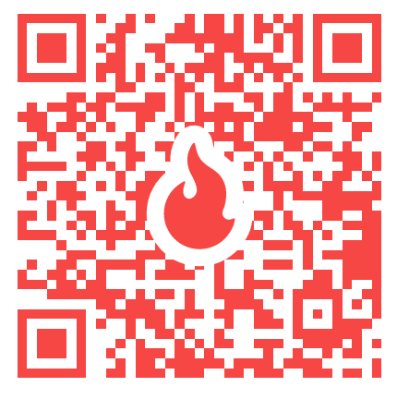 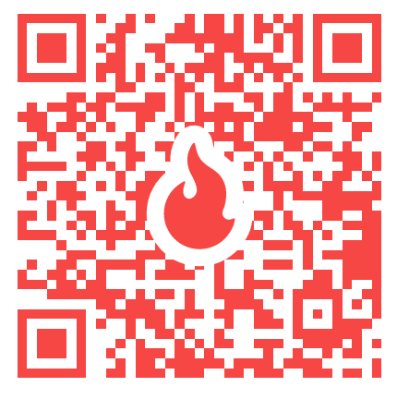 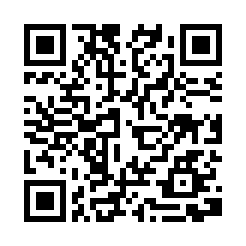 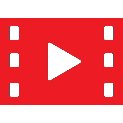 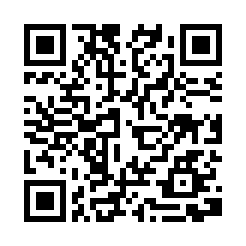 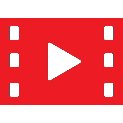 